CiênciasHoje nós daremos continuidade às experiências de física. Aqueles que farão as experiências em casa, podem separar os materiais.Mas atenção, eu farei essas experiências aqui em casa e você poderão fazê-las somente com o auxílio de um adulto. Aqueles que não farão a experiência não se atrasem, participem comigo e prestem muita atenção!Experiência 1, materiais:Castanha do Pará inteiraFaca com pontaFósforoExperiência 2, materiais: ½ tablete de manteiga;papel toalha;fósforo.Experiência 3, materiais:Laranja;faca com ponta;tesoura;óleoAgora que nós finalizamos todas as experiências, aconteceu tudo o que você imaginou? Relate aqui o que você achou mais interessante. ____________________________________________________________________________________________________________________________________________________________________________________________________________________________________________________________________________________________________________________________________________________________________________________________________________________________________________________________________________________________________________________________________________________________________________________________________________________________________________________________________________________________________________________________________________________________________________________________________________________________________________________________________________As experiências feitas na aula de hoje estão disponíveis nos links abaixo com as explicações do Iberê, mas podem ser assistidas novamente através do link da aula. https://manualdomundo.uol.com.br/experiencias-e-experimentos/como-fazer-uma-vela-comestivel/https://www.youtube.com/watch?v=kk9EljxMtVY                                https://www.youtube.com/watch?v=s0rA5ZBtkx4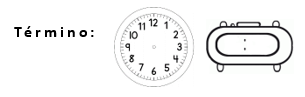 